邵阳职业技术学院教务科研处文件邵职院教发﹝2024﹞12号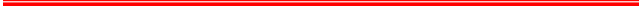 关于同意肖依婷等154名同学转专业的决定根据我院《学生学籍管理实施细则》及3月29日学生管理委员会会议精神，经学生本人申请，转出院审批，转入院测试合格，学生管理委员会研究，教务科研处公示无异议，现同意肖依婷等154名同学转专业（详细名单见附件）。附件：2024年上学期转专业学生花名册                                    教务科研处      2024年4月15日2024年上学期转专业学生花名册序号姓名身份证号码转入二级学院转入专业转入班级1肖依婷430525****08543财会工商学院大数据与会计会计12312周怡涵430523****2252X财会工商学院大数据与会计会计12313黄思园430503****91022财会工商学院大数据与会计会计12314肖聪敏430181****99406财会工商学院大数据与会计会计12315曾琴431322****90261财会工商学院大数据与会计会计12316时敏433124****10102财会工商学院大数据与会计会计12327李玉静430527****55426财会工商学院大数据与会计会计12328周麟430529****9002X财会工商学院大数据与会计会计12339左思媛430124****54988财会工商学院大数据与会计会计123310刘锦430503****62525财会工商学院大数据与会计会计123311黎斯艺430122****05244财会工商学院大数据与会计会计123412刘碧芝430422****9602X财会工商学院大数据与会计会计123413方思怡430421****10347财会工商学院大数据与会计会计123414陆苏雯430523****98620财会工商学院大数据与会计会计123415锁中琦431322****0002X财会工商学院大数据与会计会计123516唐耀红430426****00089财会工商学院大数据与会计会计123517陈奕蕾430623****70120财会工商学院大数据与会计会计123518曾媛媛431321****40123财会工商学院大数据与会计会计123619阳彤430521****89525财会工商学院大数据与会计会计123620梁佳乐430511****28025财会工商学院大数据与会计会计123621银子俊430523****40933财会工商学院大数据与会计会计123622阳志通430524****53673财会工商学院金融服务与管理金融123223李关艳522425****11848财会工商学院旅游管理旅游123124周倩430421****70280财会工商学院现代文秘文秘123225左欢430421****69485财会工商学院现代文秘文秘123226曹晓风430424****50100财会工商学院现代文秘文秘123227严婷玉430626****70189财会工商学院现代文秘文秘123228宋雅琦430811****90027财会工商学院现代文秘文秘123229周士冯430581****82778电梯工程学院电梯工程技术电梯123330欧明悦430511****62531电梯工程学院电梯工程技术电梯123331王书漫430524****36633电梯工程学院电梯工程技术电梯123332谭涛430424****50092电梯工程学院电梯工程技术电梯123333刘睿淇430581****32014电梯工程学院电梯工程技术电梯123534曾志强430581****63017电梯工程学院电梯工程技术电梯123535肖宇熙430529****52318电梯工程学院机电一体化技术机电123136胡向昊430304****70073电梯工程学院机电一体化技术机电123137蒋林峰430422****00056电梯工程学院机电一体化技术机电123338陈佳豪430224****30178电梯工程学院机电一体化技术机电123439唐子正430528****23056电梯工程学院机电一体化技术机电123540陈慧玲430482****7024X电梯工程学院机电一体化技术机电123241宁顺意430521****69232电梯工程学院机电一体化技术机电123542吴昊谦430502****25012电梯工程学院机电一体化技术机电123543粟杨431225****50151电梯工程学院机电一体化技术机电123544赵浩东431321****80332电梯工程学院机电一体化技术机电123645黄彦凯430421****80258电梯工程学院机电一体化技术机电123646莫非骏430581****74019电梯工程学院机电一体化技术机电123647袁穗430703****20085建筑工程学院工程造价造价123148周友娟431321****10041建筑工程学院工程造价造价123149欧名珍431022****50026建筑工程学院工程造价造价123150黄仕伟430522****68310建筑工程学院工程造价造价123151李霞静430522****07840建筑工程学院工程造价造价123152李诗琦431022****12226建筑工程学院工程造价造价123253龚杉杉431223****50162建筑工程学院工程造价造价123254黄晨431023****80049建筑工程学院工程造价造价123255余柳絮430621****40060建筑工程学院工程造价造价123256姚杨梓郡430503****6152X建筑工程学院工程造价造价123257刘玉林430124****47612建筑工程学院工程造价造价123258胡子奕430511****88032建筑工程学院建筑工程技术建筑123259张家玮430503****61037建筑工程学院建筑工程技术建筑123260李世豪433127****50031建筑工程学院建筑工程技术建筑123261何叶红430522****85884建筑工程学院建筑工程技术装饰123162姚文雄430503****85033建筑工程学院建筑工程技术装饰123163刘隆盛430421****20070汽车与智能制造学院工业机器人技术机器人123164廖旭430502****60016汽车与智能制造学院工业机器人技术机器人123165张斐431227****40010汽车与智能制造学院汽车检测与维修技术汽修123166刘情福430529****22291汽车与智能制造学院汽车检测与维修技术汽修123167唐涛430581****4831X汽车与智能制造学院新能源汽车技术新能源123168赵博文431321****98330汽车与智能制造学院新能源汽车技术新能源123169凌俐430405****20109汽车与智能制造学院新能源汽车技术新能源123170赵伊宣430521****00483生物工程学院宠物医疗技术宠物123171龙婷431103****40121生物工程学院宠物医疗技术宠物123172邓英九430523****32323生物工程学院宠物医疗技术宠物123173秦文杰431102****9012X生物工程学院宠物医疗技术宠物123174李湘430726****90045生物工程学院宠物医疗技术宠物123175黄玺433125****30065生物工程学院宠物医疗技术宠物123176欧海霞431226****50128生物工程学院宠物医疗技术宠物123177易湘雯431103****70046生物工程学院宠物医疗技术宠物123278段向利431002****64028生物工程学院宠物医疗技术宠物123279蒋晴洁431122****90126生物工程学院宠物医疗技术宠物123280石翠433124****30083生物工程学院宠物医疗技术宠物123281吴凌霄431022****26815生物工程学院宠物医疗技术宠物123282向娟433122****10085生物工程学院宠物医疗技术宠物123283肖子贞430525****97246生物工程学院宠物医疗技术宠物123284黄莎430102****30529生物工程学院动物医学动医123285刘佳敏431023****60086生物工程学院动物医学动医123286王欢430902****58528生物工程学院动物医学动医123287张靖苑430407****10065生物工程学院动物医学动医123288周宇轩430381****10157生物工程学院动物医学动医123289黄雅婷430522****21427生物工程学院动物医学动医123290胡伟涛431222****30330生物工程学院动物医学动医123391谢雨纯431028****10221生物工程学院动物医学动医123392尹溢梵430482****80294生物工程学院动物医学动医123393袁雨彤430802****68525生物工程学院动物医学动医123394宋莹431026****26543生物工程学院动物医学动医123395蒲家臻431223****10039生物工程学院动物医学动医123496郑翼琪431128****75923生物工程学院动物医学动医123497谢滢泽440511****7712X生物工程学院动物医学动医123598吴俊宏430482****60157生物工程学院动物医学动医123599魏哲430524****02459生物工程学院动物医学动医1236100杨资莹141081****00025生物工程学院动物医学动医1236101沈馨瑶430981****70349生物工程学院动物医学动医1236102张雅轩440507****40927生物工程学院动物医学动医1236103邬慧431382****30287生物工程学院动物医学动医1238104唐吉卓玛542423****40041生物工程学院动物医学动医1238105次仁卓玛540102****00542生物工程学院现代农业技术农技1231106白玛玉珍542229****6002X生物工程学院现代农业技术农技1231107朱璐431321****90109生物工程学院现代农业技术农技1231108黄珣430722****10284生物工程学院药品生产技术药品1231109曾丽丽430522****39108生物工程学院药品生产技术药品1231110谭佳怡430224****90120生物工程学院药品生产技术药品1231111罗骏男430124****4292X生物工程学院药品生产技术药品1231112陈紫腾430426****60027生物工程学院药品生产技术药品1231113陈静雯431125****20024生物工程学院药品生产技术药品1231114鞠丽430682****70104生物工程学院药品生产技术药品1231115谢诗奇430511****54526生物工程学院药品生产技术药品1231116杨文静430621****99949生物工程学院药品生产技术药品1231117罗雄430422****30356生物工程学院药品生产技术药品1232118张钊430822****39323生物工程学院药品生产技术药品1232119雷越431122****2024X生物工程学院药品生产技术药品1232120彭星星430524****41564生物工程学院药品生产技术药品1232121艾兰婷430521****76629生物工程学院药品生产技术药品1232122李清阳433125****30069生物工程学院药品生产技术药品1232123米小露431223****60024生物工程学院药品生产技术药品1232124钟嘉玉430111****32828生物工程学院药品生产技术药品1232125汪克凡430528****85895信息技术学院计算机网络技术计网1233126罗冬夫430521****28017信息技术学院计算机应用技术计应1234127陶靖430581****84325信息技术学院计算机应用技术计应1234128唐盛洋430529****50014信息技术学院计算机应用技术计应1232129易东430524****71178信息技术学院计算机网络技术计网1231130屈京华430523****88810信息技术学院计算机网络技术计网1231131肖梦琦421003****01527信息技术学院软件技术软件1231132王鸿杰430503****70074信息技术学院软件技术软件1232133张俊430523****84357艺术创意学院电子商务电商1232134米冬雪430524****65965艺术创意学院电子商务电商1233135陈丽430524****34427艺术创意学院电子商务电商1233136李明430521****31707艺术创意学院电子商务电商1233137李静430523****96628艺术创意学院电子商务电商1233138何轩430523****53588艺术创意学院电子商务电商1233139吴佳烽431227****80055艺术创意学院电子商务电商1233140蒋佾婵430502****52021艺术创意学院电子商务电商1233141王云锋430521****16857艺术创意学院电子商务电商1233142吕桂花430521****79225艺术创意学院服装与服饰设计服装1232143李洁430521****2472X艺术创意学院服装与服饰设计服装1232144何利君430522****51444艺术创意学院服装与服饰设计服装1232145吴娟522631****5754X艺术创意学院广告艺术设计广告1231146宋俊峰433101****70012艺术创意学院广告艺术设计广告1231147曾司琪430511****02528艺术创意学院广告艺术设计广告1231148肖乐怡430521****70087艺术创意学院广告艺术设计广告1232149文婷婷430481****90164艺术创意学院广告艺术设计广告1232150王文430421****9017X艺术创意学院广告艺术设计广告1233151马鑫林430523****20058艺术创意学院广告艺术设计广告1233152刘家炎430524****54094艺术创意学院广告艺术设计广告1234153宁番430521****56637艺术创意学院广告艺术设计广告1234154曹灿430921****26620艺术创意学院广告艺术设计广告1234